                      MIĘDZYNARODOWY  WIELOSTRONNY KONKURS PRACY WYŻŁÓW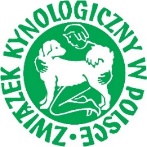                       Karta oceny pracy psa         Miejsce testu (miejscowość, oddział ZKwP): ……………………………………………..Data:………………Nazwa i przydomek psa:……………………………………………………………………….Rasa:…………………………………Data urodzenia:…………………..; Płeć:…………………Nr. PKR: ………………………………; Nr rejestracyjny:……………………Nr chip:…………………………….; Umaszczenie: ………………………….Właściciel: ……………………………….. Przewodnik:………………………………..Komisja sędziowska przyznała: Dyplom Stopnia:…....; Lokata:…....; W konkurencji:…….. CACT/res.CACT, CACIT/res CACITPodpis sędziego głównego:                                                              Podpisy sędziów:Pieczęć organizatoraKonkurencjeKonkurencjeLimity do dyplomuLimity do dyplomuLimity do dyplomuWspółczynnikPrzyznane punktySuma punktówKonkurencjeKonkurencje208182156WspółczynnikPrzyznane punktySuma punktówKonkurencjeKonkurencjeI°II°III°WspółczynnikPrzyznane punktySuma punktów1Wiatr33262Stójka33253Ściąganie2- - 34Sposób szukania32- 45Styl pracy22- 36Samodzielność w pracy psa2- - 37Respektowanie zwierzyny22- 48Zachowanie się przed i po strzale22- 49Przynoszenie strzelonej zwierzyny22- 410Posłuszeństwo i współpraca z przewodnikiem2- - 311Włóczka ptaka łownego32- 412Włóczka królika lub zająca32413Odszukiwanie zagubionej zwierzyny ptaka22- 314Odszukiwanie zagubionej zwierzyny (zająca, królika)22- 315Bobrowanie w poszukiwaniu dziko bytującej, żywej kaczki32- 516Przynoszenie kaczki z szuwarów22- 417Przynoszenie ubitej kaczki z głębokiej wody32- 3RazemRazemRazemRazemRazemRazemRazem